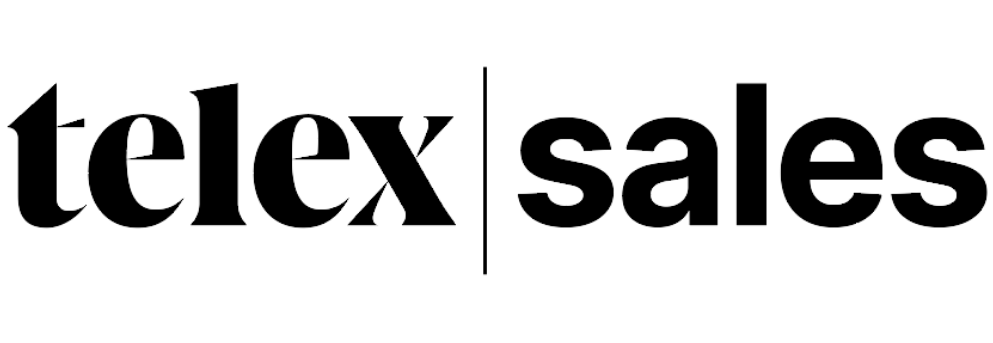 BRIEF SABLONMegrendelőHirdetőKampány megnevezéseKampány céljaKampány időszakaCélcsoportBüdzséPreferált médium (cikk, videó, fotó, más)Téma leírása (lehet bővebben)Javasolt megvalósítás (opcionális)Jó példák (opcionális)Egyéb infók (pl. interjú, esemény, egyeztetés időpont stb.)